令和６年度　第１回　可児市子育てまなび講座『発達障がいに関する講座』のご案内「『発達障がい』という言葉、よく聞くけれどどういうこと？」「子どもの発達が心配。家でどんなサポートをするといいのかな」…発達障がいの基礎知識から、お子さんの気になる言動への具体的なサポートまで、子どもの発達について学びましょう。可児市こども応援センターぱあむで発達相談に携わる臨床心理士が、家庭で大切にしたい親子の関わりについて伝えます。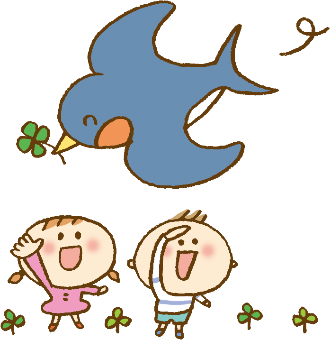 ＊日　時　：令和６年７月４日（木）１０：００～１１：３０（受付　９：４０）＊会　場　：可児市福祉センター　大ホール＊講　師　：可児市こども応援センター　ぱあむ臨床心理士・公認心理師　　　　　　　　　　　鬼頭　拡美　氏＊参加費：無料　（筆記用具をお持ちください）第１回　子育てまなび講座（発達障がいに関する講座）に　　　　　　　　　　　　　参加します　　　　・　　　　欠席します　　（どちらかに〇をつけてください）　　学級生氏名　　　　　　　　　　　　　　　　　　　　　　　　　　　　　　　　　　　　　　　　　　　　お子さんの学級・氏名　　　　　年　　　　組　名前　　　　　　　　　　　　　　　　※参加の方のみ→　託児を希望する未就園児　名前　　　　　　　　　　　　　　（　　　　歳　　　カ月　　男・女）住所（託児票を送付します）　　　　　　　　　　　　　　　　　　　　　　　　　　　　　　　　　　　　連絡先　　　　　　　　　　　　　　　　　　　　